65th GENERAL CONFERENCE & EXHIBITIONNATIONAL GUARD ASSOCIATION OF SPRINGDALE HOLIDAY INN, SPRINGDALE, AR20-21 APRIL 2018RANK____________  NAME_______________________________________________     NAME TO APPEAR ON BADGEADDRESS_______________________________________________________________    YOURS__________________________CITY________________________________________STATE_______ZIP__________ EMAIL ADDRESS: ______________________________________________________DAYTIME PHONE  (________) ____________________________________________    NAME TO APPEAR ON BADGEGUEST NAME___________________________________________________________    GUEST__________________________GUEST NAME___________________________________________________________    GUEST__________________________GUEST NAME___________________________________________________________    GUEST__________________________ (Registration includes Saturday evening Banquet)		Please indicate if you will attend         I will attend the Banquet.      How many? ________ 	        Past Presidents/Retiree Lunch, 21 Apr, How many____          I will not attend the Banquet.  _______	   Boots & Bowties, Free Cocktail Event, 20 Apr, How many____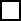  CONFERENCE REGISTRATION-$65 Per Person					         REGISTRATION    		  AMOUNTPRE-REGISTRATION TOTAL	        $65.00 X # OF ATTENDEES        	 $_________________(ON SITE REGISTRATION $75)OPTIONAL EVENTS (ADDITIONAL COSTS REQUIRED)GOLF TOURNAMENT  BOWLING TOURNAMENTFISHING TOURNAMENT, Please complete separate entry form and include payment for each event REGISTRATION PAYMENT METHOD			1.  IF PAYING BY CHECK, MAKE PAYABLE TO NGAA    MAIL TO:   NGAA, P.O. , NO LITTLE 						 2.  IF PAYING BY CREDIT CARD, COMPLETE THE FOLLOWING ANDMAIL TO:   NGAA, P.O. , NO LITTLE ROCK, AR 72115 OR			FAX   TO:   501-758-2097NAME ON CARD________________________________________________________________________________________CARD TYPE:   (______) VISA      (______)  MASTERCARD      (______) AMERICAN EXPRESS      (______) DISCOVER  CARD NUMBER________________________________________________________________EXP DATE ______/________SIGNATURE___________________________________________________________________AMOUNT:$_______________MAKE HOTEL RESERVATIONS  WITH THE Springdale Holiday Inn, (479)751-8300  (ask for NGAA Conference rate)GROUP ROOM RATE $94.00 PLUS TAXROOM RESERVATIONS MUST BE MADE BY 30 MARCH 2018NO REFUNDS AFTER 1 APRIL 2018